ALLEGATO 1  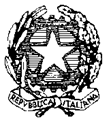 ISTITUTO COMPRENSIVO DI SCUOLA DELL’INFANZIA, PRIMARIA E SECONDARIA DI PRIMO GRADO“B. CROCE “ - 65020 SAN VALENTINO IN A.C. (PE) VIA LARGO S. NICOLATel. : 085/8574134 – Fax 085/8577825 - COD. FISC.: 81002100683E mail – peic81000v@istruzione.it - peic81000v@pec.istruzione.itwww.icsanvalentino.edu.it
RIMODULAZIONE DELLA PROGRAMMAZIONESchema ad uso del Docente finalizzato alla necessità di rivedere la programmazione disciplinare a seguito dell’introduzione della didattica a distanza come unica modalità di erogazione della stessa – Emergenza COVID 19ANNO SCOLASTICO: 2019-2020     Periodo: Marzo – Giugno 2020DOCENTE:                                                        DISCIPLINA: CLASSI: 1) 	METODOLOGIE e STRUMENTI Condivisione dei materiali per lo studioIndicare in testa alle colonne la classe. Apporre una X in corrispondenza della/delle modalità adottate. 
2) 	TIPOLOGIE DI PROVE DI VERIFICA Indicare in testa alle colonne la classe. Apporre una X in corrispondenza delle modalità adottate. 
Se il docente insegna in più di sei classi, copiare la tabella e continuare la compilazione.3) 	COMPETENZE DISCIPLINARI .Copiare la tabella per tutte le classi in cui sono modificate le competenze disciplinari4)	TAVOLA DI PROGRAMMAZIONE DELLE ATTIVITA' DIDATTICHECLASSE:                                            MODULI/MACRO-ARGOMENTI:Copiare la tabella per tutte le classi e i moduli/argomenti che risultano modificati rispetto alla programmazione iniziale.5)  ALUNNI CON DISABILITA’(se presenti in classe)Si rinvia a quanto riportato nel Modello di Integrazione al PEI e nei report elaborati dal/dai docente/i di sostegno________  assegnato/i alla classe_____.  6)    ALUNNI CON DSA E/O BES (se presenti in classe) Per gli alunni con DSA/BES della classe______si conferma/non si conferma l’utilizzo degli strumenti compensativi e dispensativi previsti nel/nei PDP ratificato nel Consiglio di classe.(eventuale) Si dichiara di utilizzare quali ulteriori strumenti di studio, potenziamento, compensazione, letto-scrittura, ecc. i seguenti software: 	Il docente					………………………………..	ClasseArea Didattica del Registro Elettronico Aule virtuali del Registro ElettronicoClassroom (file, Link, video)DriveEmail  Altro:ClasseClassroom (compiti di quattro tipologie: compito, compito con quiz, domanda, materiale), che permette di assegnare una valutazione dei singoli elaboratiModuli, che consente una valutazione automatica e/o strumenti analoghi già in usoEmail Interrogazioni in modalità videoAltro:ClasseEs. 1^ A…..PERIODOCONOSCENZE/CONTENUTITRAGUARDI DI APPRENDIMENTO (ABILITÀ)